To,   Samir Dutta   MUKTISir,      I am Soumik Biswas.I think you are well. My study is also going well.My semester exam is going to start from this week.       And once more I thank  to you and also MUKTI for helping me.                                                                                                               Your's faithfully,                                                                                                                Soumik  Biswas                                                                                                                Betai,Nadia                                                                                                               (Jadavpur University)May 4 (2 days ago)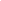 